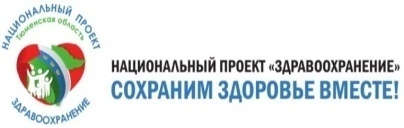 Департамент здравоохранения Тюменской области 	   Государственное автономное учреждение здравоохранения Тюменской области «Городская поликлиника № 12»Амбулаторный центр профилактики сердечно-сосудистых катастрофПаспорт диспансерногонаблюдения и леченияг. ТюменьДорогой пациент! Мы рады приветствовать Вас в амбулаторном центре профилактики сердечно-сосудистых катастроф. Внимательно прочитайте паспорт Вашего наблюдения и лечения в амбулаторном центре профилактики сердечно-сосудистых катастроф. Здесь Вы найдете информацию о назначенном Вам лечении, неотложных мероприятиях при высоком давлении, проводимых лабораторных и диагностических мероприятиях, контактную информацию о лечащем враче и следующей явке на прием. Во всем мире сердечно-сосудистые катастрофы (острый инфаркт миокарда, инсульт), которые являются грозными осложнениями артериальной гипертонии, уносят сотни тысяч жизней, а также приводят к инвалидизации пациентов.  Мы хотим помочь Вам прожить долгую и счастливую жизнь! Поэтому, следуйте рекомендациям своего лечащего врача, вовремя проходите назначенное обследование, регулярно контролируйте уровень своего артериального давления и принимайте назначенное Вам лечение. Прежде чем закончить прием у врача, убедитесь, что Вам назначен повторный прием,  а также задайте врачу все интересующие Вас вопросы. На очередной прием к Вашему лечащему врачу необходимо взять дневник контроля артериального давления. Данные о лечащем врачеФ.И.О.:Номер телефона: Медицинская сестра: График посещений врачаДанные о пациентеФ.И.О.:Дата рождения:Адрес проживания: Телефон:Код льготы:Диагноз: Рост: Вес: Проводимое лечение Важно! Что делать, если у Вас повысилось давление?Экстренная помощь: Таб. Каптоприл 25 мг 1 таб. (1/ 2 таб.), под язык однократно или Таб. Моксонидин  0,2 мг  таб. однократно.При неэффективности — вызов скорой помощи по телефону 103  или неотложной помощи по телефону 56-12-00.Если Вы понимаете, что назначенное лечение Вам не помогает, обратитесь к врачу!Информация по питаниюСтол №10Показания к применению.Лечебная диета №10 по Певзнеру рекомендуется людям с заболеваниями сердечно-сосудистой системы при не резко выраженной недостаточности кровообращения. Диету рекомендуют при ревматизме и пороках сердца, гипертонии, ишемической болезни сердца. Кроме того, этот режим питания полезен при заболевания нервной системы, хроническом нефрите и пиелонефрите с изменениями в осадке мочи. Питание по диете №10 способствует улучшению кровообращения, работы сердечно-сосудистой системы, почек, печени, приводит в норму обмен веществ, облегчает нагрузку на сердечно-сосудистую систему и органы пищеварения.Особенности питания.Характерная особенность этой диеты – это сокращение в рационе количества жиров и углеводов. Также значительно ограничивают количество поваренной соли, жидкости и продуктов, которые возбуждают сердечно-сосудистую и нервную системы – крепкий чай, кофе, шоколад; раздражают печень и почки – острые, жареные, жирные блюда; трудно перевариваются и могут быть причиной метеоризма – бобы, капуста, грибы. Вместе с тем рацион насыщен продуктами, которые оказывают на организм ощелачивающее действие, - это фрукты, овощи, морепродукты.Рекомендуемый режим питания – 5-6 раз в сутки, причём ужин должен быть как минимум за три часа до сна. Все блюда диеты предписывают готовить без соли, а мясо и рыбу нужно обязательно отваривать. Также допускается запекание блюд и лёгкое поджаривание.Химический состав и энергетическая ценность.Белки – 90 г (из них 50 г животных), жиры – 65-70 г (из них 20 г растительных), углеводы – 350-400 г, поваренная соль – до 6-8 г. При сердечно-сосудистых заболеваниях количество свободной жидкости ограничивают до 1000-1200 мл.Калорийность диеты –2350-2600 ккал.Примерное меню диеты №10.Первый завтрак: яйцо всмятку, молочная овсяная каша, чай.Второй завтрак: печёные яблоки.Обед: овощной суп на растительном масле (1/2 порции). Отварное мясо с морковным пюре, компот из сухофруктов.Полдник: отвар шиповника.Ужин: творожный пудинг (1/2 порции), отварная рыба с отварным картофелем, чай.На ночь: кефир.Дневник контроль артериального давления и пульсаВедите его регулярно, а также за 2 недели до приема у Вашего лечащего врача.План диспансерного наблюденияИтоги  консультацииПамятка по окончании приемаУбедиться:Сформирован план диспансерного наблюденияДаны направления на контрольное обследованиеНазначена повторная явкаДатаОтметка об исполнении Комментарии Фармакотерапевтическая группаНазвание препаратаДозировкаКратность приемаДата назначения / коррекцииИнгибиторы АПФБета-адреноблокаторыДиуретикиСтатиныАнтагонисты кальцияАнтиагрегантыАнтикоагулянтыАнтагонисты АР  (сартаны)АнтиаритмикиВазодилататоры/нитратыДополнительноРазрешённые продукты Запрещённые продуктыХлеб и хлебные изделияХлеб и хлебные изделияХлеб пшеничный из муки 1-го и 2-го сорта, вчерашней выпечки или слегка подсушенный, диетический бессолевой хлеб, несдобное печенье и бисквит.Свежий хлеб, изделия из сдобного и слоёного теста, блины, оладьи.СупыСупыВегетарианские супы с разными крупами, картофелем и овощами, свекольники, можно добавлять сметану, зелень. Супы рекомендуются в количестве 250-400 г на приём.Супы на крепких мясных, рыбных и грибных бульонах.Молоко и молочные продуктыМолоко и молочные продуктыМолоко, кисломолочные напитки, творог и блюда из него, нежирный несолёный сыр.Солёные и жирные сыры.Мясо и мясные блюдаМясо и мясные блюдаМясо и птица нежирных сортов – говядина, телятина, обрезная свинина, кролик, куры, индейка. После отваривания можно запекать и обжаривать, делать заливные блюда. Варёные колбасы в ограниченном количестве.Жирные сорта мяса – утка, гусь, свинина, печень, почки, мозги, колбасы, любые копчёности, жареные котлеты, отбивные, мясные консервы.Рыба и рыбные блюдаРыба и рыбные блюдаНежирные сорта рыбы.Копченая и солёная рыба, рыбные консервы, икра.Крупы и макаронные изделияКрупы и макаронные изделияРазличные крупы в виде каш, запеканок; отварные макаронные изделия.ОвощиОвощиКартофель, морковь, свекла, кабачки, тыква, томаты, салат, огурцы. Овощи должны быть в отварном или сыром виде. Белокочанную капусту и зелёный горошек рекомендуют есть в ограниченном количестве. Зелёный лук, укроп, петрушку можно добавлять в любые блюда.Бобовые, солёные, маринованные и квашеные овощи, шпинат, щавель, редька, редис, чеснок, репчатый лук, грибы.Яйца и блюда из яицЯйца и блюда из яицЯйца всмятку или запечённые омлеты, белковые омлеты или в виде добавления в блюда до 1 штуки в день.Яйца вкрутую и жареные.ЖирыЖирыНесолёное сливочное и топлёное масло, растительные масла в натуральном виде.Мясные и кулинарные жиры.Соусы и пряностиСоусы и пряностиСоусы на мясном, рыбном, грибном отваре, горчица, хрен, перец.Ягоды и фруктыЯгоды и фруктыМягкие спелые фрукты и ягоды в свежем виде, сухофрукты, компоты, кисели, муссы, желе, молочные кисели и кремы.Фрукты с грубой клетчаткой.СладостиСладостиМёд, варенье, не шоколадные конфеты.Шоколад.НапиткиНапиткиНекрепкий чай, кофейные напитки, фруктовые и овощные соки, отвар шиповника, ограниченно виноградный сок.Натуральный кофе и какао.Дата АДПульс АДПульс АДПульс АДПульсУтроВечерУтроВечерУтроВечерУтроВечерУтроУтроВечерУтроВечерУтроВечерУтроВечерУтроУтроВечерУтроВечерУтроВечерУтроВечерДата АДПульс АДПульс АДПульс АДПульсУтроВечерУтроВечерУтроВечерУтроВечерУтроУтроВечерУтроВечерУтроВечерУтроВечерУтроУтроВечерУтроВечерУтроВечерУтроВечерУтроВечерУтроВечерРезультатДатаРезультатДатаРезультатДатаРезультатДатаОХЛПНПЛПВПТГГлюкозаКалийКреатининРасчет СКФМоча на МАУЭКГЭхо-КГУЗИ почек  и надпочечниковДССАОфтальмологОценка  SCOREИМТДополнительноДатаПродолжить лечение в прежнем объеме Проведена коррекция лекарственной терапии Направлен на консультацию к кардиологу Дополнительно 